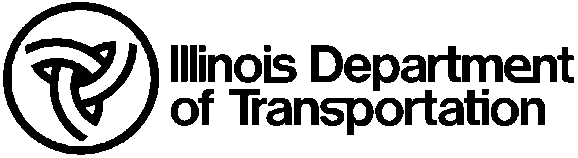 	Illinois Modified AASHTO T 152 Checklist	Air Content of Freshly Mixed Concrete by the 	Pressure Method, Type B Meter	Illinois Modified AASHTO T 152 Checklist	Air Content of Freshly Mixed Concrete by the 	Pressure Method, Type B Meter	Illinois Modified AASHTO T 152 Checklist	Air Content of Freshly Mixed Concrete by the 	Pressure Method, Type B Meter	Illinois Modified AASHTO T 152 Checklist	Air Content of Freshly Mixed Concrete by the 	Pressure Method, Type B Meter	Illinois Modified AASHTO T 152 Checklist	Air Content of Freshly Mixed Concrete by the 	Pressure Method, Type B Meter	Illinois Modified AASHTO T 152 Checklist	Air Content of Freshly Mixed Concrete by the 	Pressure Method, Type B MeterThe following is a summary checklist of the key steps involved in determining the air content of freshly mixed concrete by the pressure method, using the Type B meter.The following is a summary checklist of the key steps involved in determining the air content of freshly mixed concrete by the pressure method, using the Type B meter.The following is a summary checklist of the key steps involved in determining the air content of freshly mixed concrete by the pressure method, using the Type B meter.The following is a summary checklist of the key steps involved in determining the air content of freshly mixed concrete by the pressure method, using the Type B meter.The following is a summary checklist of the key steps involved in determining the air content of freshly mixed concrete by the pressure method, using the Type B meter.The following is a summary checklist of the key steps involved in determining the air content of freshly mixed concrete by the pressure method, using the Type B meter.The following is a summary checklist of the key steps involved in determining the air content of freshly mixed concrete by the pressure method, using the Type B meter.The following is a summary checklist of the key steps involved in determining the air content of freshly mixed concrete by the pressure method, using the Type B meter.The following is a summary checklist of the key steps involved in determining the air content of freshly mixed concrete by the pressure method, using the Type B meter.The following is a summary checklist of the key steps involved in determining the air content of freshly mixed concrete by the pressure method, using the Type B meter.The following is a summary checklist of the key steps involved in determining the air content of freshly mixed concrete by the pressure method, using the Type B meter.Did the tester:Did the tester:Did the tester:YESNO1.Dampen the inside of the air meter bowl and top, the hand scoop or trowel, the tamping rod, and the strike-off bar?	Dampen the inside of the air meter bowl and top, the hand scoop or trowel, the tamping rod, and the strike-off bar?	Dampen the inside of the air meter bowl and top, the hand scoop or trowel, the tamping rod, and the strike-off bar?	Dampen the inside of the air meter bowl and top, the hand scoop or trowel, the tamping rod, and the strike-off bar?	Dampen the inside of the air meter bowl and top, the hand scoop or trowel, the tamping rod, and the strike-off bar?	Dampen the inside of the air meter bowl and top, the hand scoop or trowel, the tamping rod, and the strike-off bar?	Dampen the inside of the air meter bowl and top, the hand scoop or trowel, the tamping rod, and the strike-off bar?	2.Fill the bowl in three equal layers by volume, slightly overfilling the top layer?	Fill the bowl in three equal layers by volume, slightly overfilling the top layer?	Fill the bowl in three equal layers by volume, slightly overfilling the top layer?	Fill the bowl in three equal layers by volume, slightly overfilling the top layer?	Fill the bowl in three equal layers by volume, slightly overfilling the top layer?	Fill the bowl in three equal layers by volume, slightly overfilling the top layer?	Fill the bowl in three equal layers by volume, slightly overfilling the top layer?	3.Rod each layer 25 times with the hemispherical end of the tamping rod, uniformly distributing the strokes?	Rod each layer 25 times with the hemispherical end of the tamping rod, uniformly distributing the strokes?	Rod each layer 25 times with the hemispherical end of the tamping rod, uniformly distributing the strokes?	Rod each layer 25 times with the hemispherical end of the tamping rod, uniformly distributing the strokes?	Rod each layer 25 times with the hemispherical end of the tamping rod, uniformly distributing the strokes?	Rod each layer 25 times with the hemispherical end of the tamping rod, uniformly distributing the strokes?	Rod each layer 25 times with the hemispherical end of the tamping rod, uniformly distributing the strokes?	4.Rod the bottom layer throughout its depth, without forcefully striking the bottom of the bowl?	Rod the bottom layer throughout its depth, without forcefully striking the bottom of the bowl?	Rod the bottom layer throughout its depth, without forcefully striking the bottom of the bowl?	Rod the bottom layer throughout its depth, without forcefully striking the bottom of the bowl?	Rod the bottom layer throughout its depth, without forcefully striking the bottom of the bowl?	Rod the bottom layer throughout its depth, without forcefully striking the bottom of the bowl?	Rod the bottom layer throughout its depth, without forcefully striking the bottom of the bowl?	5.Rod the middle and top layers about 1 in. (25 mm) into the underlying layer?	Rod the middle and top layers about 1 in. (25 mm) into the underlying layer?	Rod the middle and top layers about 1 in. (25 mm) into the underlying layer?	Rod the middle and top layers about 1 in. (25 mm) into the underlying layer?	Rod the middle and top layers about 1 in. (25 mm) into the underlying layer?	Rod the middle and top layers about 1 in. (25 mm) into the underlying layer?	Rod the middle and top layers about 1 in. (25 mm) into the underlying layer?	6.Tap the sides of the bowl smartly 10-15 times with the mallet after rodding each layer?	Tap the sides of the bowl smartly 10-15 times with the mallet after rodding each layer?	Tap the sides of the bowl smartly 10-15 times with the mallet after rodding each layer?	Tap the sides of the bowl smartly 10-15 times with the mallet after rodding each layer?	Tap the sides of the bowl smartly 10-15 times with the mallet after rodding each layer?	Tap the sides of the bowl smartly 10-15 times with the mallet after rodding each layer?	Tap the sides of the bowl smartly 10-15 times with the mallet after rodding each layer?	7.Strike off the concrete level with the top of the bowl using the strike-off bar and clean off the rim?	Strike off the concrete level with the top of the bowl using the strike-off bar and clean off the rim?	Strike off the concrete level with the top of the bowl using the strike-off bar and clean off the rim?	Strike off the concrete level with the top of the bowl using the strike-off bar and clean off the rim?	Strike off the concrete level with the top of the bowl using the strike-off bar and clean off the rim?	Strike off the concrete level with the top of the bowl using the strike-off bar and clean off the rim?	Strike off the concrete level with the top of the bowl using the strike-off bar and clean off the rim?	8.Clean and moisten the inside of the cover before clamping it to the base?	Clean and moisten the inside of the cover before clamping it to the base?	Clean and moisten the inside of the cover before clamping it to the base?	Clean and moisten the inside of the cover before clamping it to the base?	Clean and moisten the inside of the cover before clamping it to the base?	Clean and moisten the inside of the cover before clamping it to the base?	Clean and moisten the inside of the cover before clamping it to the base?	9.Open both petcocks?	Open both petcocks?	Open both petcocks?	Open both petcocks?	Open both petcocks?	Open both petcocks?	Open both petcocks?	10.Close the main air valve between the air chamber and the bowl?	Close the main air valve between the air chamber and the bowl?	Close the main air valve between the air chamber and the bowl?	Close the main air valve between the air chamber and the bowl?	Close the main air valve between the air chamber and the bowl?	Close the main air valve between the air chamber and the bowl?	Close the main air valve between the air chamber and the bowl?	11.Inject water through the petcock until it flowed out the other petcock?	Inject water through the petcock until it flowed out the other petcock?	Inject water through the petcock until it flowed out the other petcock?	Inject water through the petcock until it flowed out the other petcock?	Inject water through the petcock until it flowed out the other petcock?	Inject water through the petcock until it flowed out the other petcock?	Inject water through the petcock until it flowed out the other petcock?	12.Continue injecting water into the petcock while jarring the meter to insure all air was expelled?	Continue injecting water into the petcock while jarring the meter to insure all air was expelled?	Continue injecting water into the petcock while jarring the meter to insure all air was expelled?	Continue injecting water into the petcock while jarring the meter to insure all air was expelled?	Continue injecting water into the petcock while jarring the meter to insure all air was expelled?	Continue injecting water into the petcock while jarring the meter to insure all air was expelled?	Continue injecting water into the petcock while jarring the meter to insure all air was expelled?	13.Pump air until the gauge needle was on the initial pressure line?	Pump air until the gauge needle was on the initial pressure line?	Pump air until the gauge needle was on the initial pressure line?	Pump air until the gauge needle was on the initial pressure line?	Pump air until the gauge needle was on the initial pressure line?	Pump air until the gauge needle was on the initial pressure line?	Pump air until the gauge needle was on the initial pressure line?	14.Allow a few seconds for the compressed air to cool?	Allow a few seconds for the compressed air to cool?	Allow a few seconds for the compressed air to cool?	Allow a few seconds for the compressed air to cool?	Allow a few seconds for the compressed air to cool?	Allow a few seconds for the compressed air to cool?	Allow a few seconds for the compressed air to cool?	15.Adjust the gauge needle to the initial pressure line?	Adjust the gauge needle to the initial pressure line?	Adjust the gauge needle to the initial pressure line?	Adjust the gauge needle to the initial pressure line?	Adjust the gauge needle to the initial pressure line?	Adjust the gauge needle to the initial pressure line?	Adjust the gauge needle to the initial pressure line?	16.Close both petcocks?	Close both petcocks?	Close both petcocks?	Close both petcocks?	Close both petcocks?	Close both petcocks?	Close both petcocks?	17.Open the main air valve between the chamber and bowl?	Open the main air valve between the chamber and bowl?	Open the main air valve between the chamber and bowl?	Open the main air valve between the chamber and bowl?	Open the main air valve between the chamber and bowl?	Open the main air valve between the chamber and bowl?	Open the main air valve between the chamber and bowl?	18.Read the air percentage after lightly tapping the gauge to ensure the needle is not sticking?	Read the air percentage after lightly tapping the gauge to ensure the needle is not sticking?	Read the air percentage after lightly tapping the gauge to ensure the needle is not sticking?	Read the air percentage after lightly tapping the gauge to ensure the needle is not sticking?	Read the air percentage after lightly tapping the gauge to ensure the needle is not sticking?	Read the air percentage after lightly tapping the gauge to ensure the needle is not sticking?	Read the air percentage after lightly tapping the gauge to ensure the needle is not sticking?	19.Close the main air valve and then open the petcocks to release the air pressure before removing the cover?	Close the main air valve and then open the petcocks to release the air pressure before removing the cover?	Close the main air valve and then open the petcocks to release the air pressure before removing the cover?	Close the main air valve and then open the petcocks to release the air pressure before removing the cover?	Close the main air valve and then open the petcocks to release the air pressure before removing the cover?	Close the main air valve and then open the petcocks to release the air pressure before removing the cover?	Close the main air valve and then open the petcocks to release the air pressure before removing the cover?	20.Calculate and record the air content to the nearest tenth of a percent? Air Content = Gauge Reading - Aggregate Correction Factor	Calculate and record the air content to the nearest tenth of a percent? Air Content = Gauge Reading - Aggregate Correction Factor	Calculate and record the air content to the nearest tenth of a percent? Air Content = Gauge Reading - Aggregate Correction Factor	Calculate and record the air content to the nearest tenth of a percent? Air Content = Gauge Reading - Aggregate Correction Factor	Calculate and record the air content to the nearest tenth of a percent? Air Content = Gauge Reading - Aggregate Correction Factor	Calculate and record the air content to the nearest tenth of a percent? Air Content = Gauge Reading - Aggregate Correction Factor	Calculate and record the air content to the nearest tenth of a percent? Air Content = Gauge Reading - Aggregate Correction Factor	Tester:Tester:Observer:Observer:Date:Date:REMARKS:REMARKS: